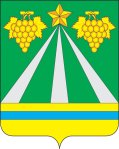 АДМИНИСТРАЦИЯ МУНИЦИПАЛЬНОГО ОБРАЗОВАНИЯ КРЫМСКИЙ РАЙОНПОСТАНОВЛЕНИЕот       _26.03.2021___                                                                                                  №          660	город КрымскО признании утратившими силу отдельных постановлений администрации муниципального образования Крымский район В соответствии с Федеральным законом от 6 октября 2003 года № 131-ФЗ «Об общих принципах организации местного самоуправления в Российской Федерации», Федеральным законом от 4 декабря 2007 года № 329-ФЗ «О физической культуре и спорте в Российской Федерации», уставом муниципального образования Крымский район, п о с т а н о в л я ю:1. Признать утратившими силу постановления администрации муниципального образования Крымский район:- от 8 февраля 2018 года № 165 «Об утверждении Административного регламента предоставления муниципальной услуги «Спортивная подготовка по неолимпийским видам спорта»;- от 8 февраля 2018 года № 166 «Об утверждении Административного регламента предоставления муниципальной услуги «Спортивная подготовка по олимпийским видам спорта».2. Отделу по взаимодействию со СМИ администрации муниципального образования Крымский район (Безовчук) обнародовать настоящее постановление путем размещения на официальном сайте администрации муниципального образования Крымский район www.krymsk-region.ru, зарегистрированном в качестве средства массовой информации.3. Контроль за выполнением настоящего постановления возложить на заместителя главы муниципального образования Крымский район С.А.Гричаненко.4. Постановление  вступает в силу со дня обнародования.Первый заместитель главы муниципального образования Крымский район                                                                  В.Н.Черник